CAMPOBELLO DI LICATA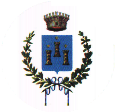 (Libero consorzio comunale di Agrigento)***********Contributo regionale a supporto delle spese sostenute per l’inserimento sociale e scolastico delle famiglie adottiveSi rende noto che, in attuazione del D.A. n. 79/GAB DEL 08/08/2019 dell’ Assessorato Regionale della Famiglia, delle Politiche Sociali e del Lavoro, è possibile richiedere un contributo a supporto delle spese sostenute per l’inserimento sociale e scolastico delle famiglie adottive che hanno completato il percorso di adozione nel periodo che va dal 26/02/2017 al 26/02/2019 ( per l’ottenimento del contributo è fatto obbligo la trascrizione del provvedimento di adozione nei registri dello Stato Civile – art.34 terzo comma L. 476/98 ).L’istanza, redatta su apposito schema di domanda predisposto dal competente Assessorato Regionale e compilata secondo le previsioni del D.A. n. 79/GAB del 08.08.2019, deve essere presentata al protocollo generale del Comune di Campobello di Licata entro il 31 Ottobre 2019. Per informazioni rivolgersi all’Ufficio Servizi Sociali tel. 0922889210 Il Responsabile I SettoreDott. Salvatore Grasso